Pielikums Priekules novada pašvaldības domes26.04.2018.lēmumam Nr.216 (prot.Nr.6)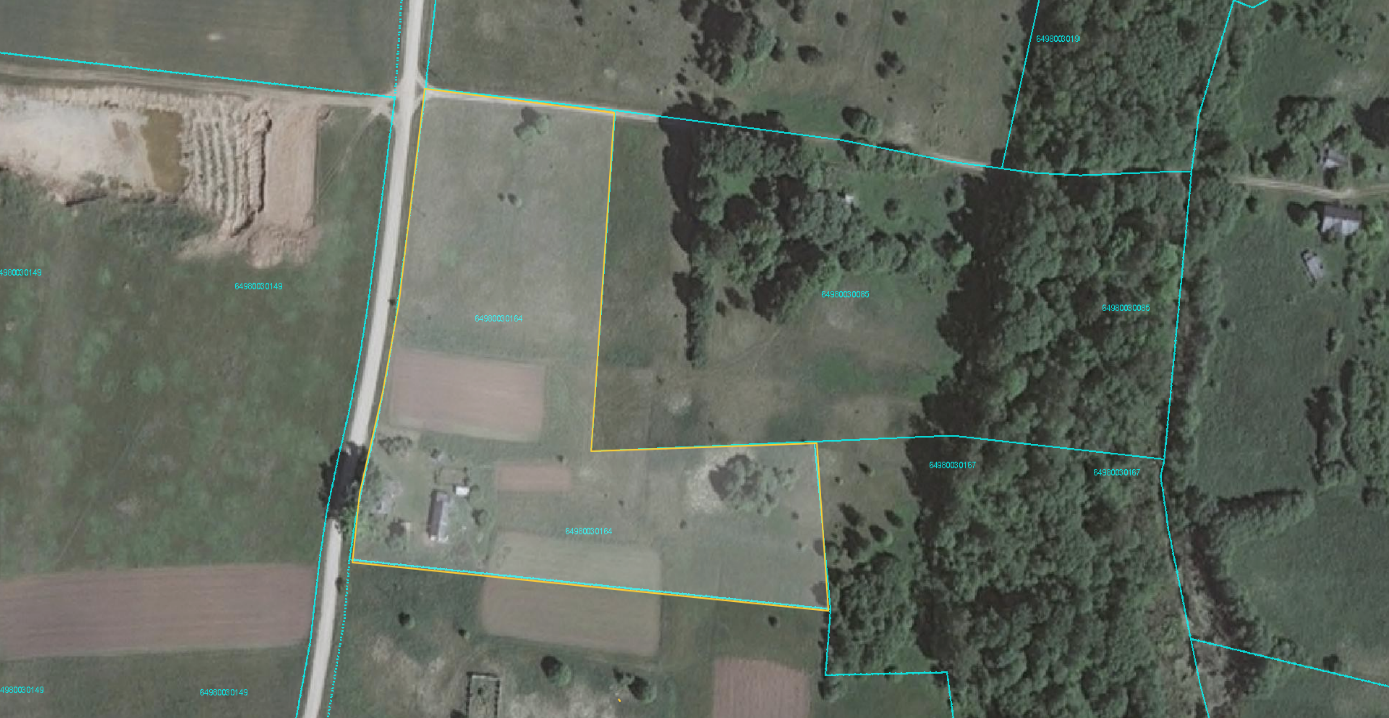 Zemes vienība “Mazsanderi”, kadastra apzīmējums 6498 003 0164, Virgas pag.